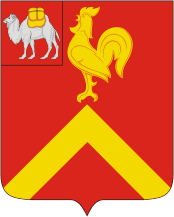 АДМИНИСТРАЦИЯ КРАСНОАРМЕЙСКОГО МУНИЦИПАЛЬНОГО РАЙОНА ЧЕЛЯБИНСКОЙ ОБЛАСТИПОСТАНОВЛЕНИЕот 12.02.2018 г. №. 103О внесении изменений в постановление администрации Красноармейского муниципального района от 15.04.2014 г. № 342В соответствии с постановлением администрации Красноармейского муниципального района от 12.12.2013 г. № 1458 «О планах мероприятий («дорожных картах») «Изменения в отраслях социальной сферы, направленные на повышение эффективности сферы культуры в Красноармейском муниципальном районе», «Изменения в отраслях социальной сферы, направленные на повышение эффективности дополнительного образования детей в сфере культуры и искусства в Красноармейском муниципальном районе»,ПОСТАНОВЛЯЮ:1. Внести изменения в постановление администрации Красноармейского муниципального района от 15.04.2014 г. № 342 «Об утверждении целевых показателей и результативности деятельности муниципальных учреждений подведомственных МКУ «Управление культуры Красноармейского муниципального района», критерии оценки эффективности и результативности деятельности учреждений и их руководителей» приложение 2, 5 читать в новой редакции.2. Управлению делами администрации района (Антипьев Л.В.) опубликовать настоящее постановление в средствах массовой информации района и разместить на официальном сайте администрации района.3. Организацию выполнения настоящего постановления возложить на 
МКУ «Управление культуры» (Присяжная Л.Д.).4. Контроль исполнения настоящего постановления возложить на первого заместителя главы района, руководителя аппарата администрации района Яценко С.Ф.	Глава района 								Ю.А. СакулинЦелевые показатели эффективности деятельности муниципальных учреждений, подведомственных МКУ «Управление культуры Красноармейского муниципального района», критерии оценки эффективности деятельности учреждений и их руководителейМУ «Красноармейский краеведческий музей им. В.К. Егорова»ОценкаЦелевые показатели эффективности  и результативности  деятельности муниципальных учреждений,  подведомственных МКУ «Управление культуры Красноармейского муниципального района», критерии оценки эффективности и результативности деятельности учреждений и их руководителеймуниципальных бюджетных учреждений дополнительного образования (детские школы искусств - ДШИ)ОценкаПРИЛОЖЕНИЕ № 2к постановлению администрации Красноармейского муниципального района от 12.02.2018 г. №.103№№Целевые показатели эффективности деятельности учреждений и их руководителейЦелевые показатели эффективности деятельности учреждений и их руководителейКритерии оценки эффективности деятельности учреждений и их руководителейКритерии оценки эффективности деятельности учреждений и их руководителейКоличество балловКоличество балловФорма отчетности, содержащая информацию о выполнении целевых показателейФорма отчетности, содержащая информацию о выполнении целевых показателейПериодичность отчетностиПериодичность отчетности112233445566I. Критерии по основной деятельности учрежденияI. Критерии по основной деятельности учрежденияI. Критерии по основной деятельности учрежденияI. Критерии по основной деятельности учрежденияI. Критерии по основной деятельности учрежденияI. Критерии по основной деятельности учрежденияI. Критерии по основной деятельности учрежденияI. Критерии по основной деятельности учрежденияI. Критерии по основной деятельности учрежденияI. Критерии по основной деятельности учрежденияI. Критерии по основной деятельности учрежденияI. Критерии по основной деятельности учреждения1.1.1.1.Количество музейных предметов, поступивших в фонды и прошедших регистрацию в инвентарных книгах фондов (единиц)Количество музейных предметов, поступивших в фонды и прошедших регистрацию в инвентарных книгах фондов (единиц)Положительная (устойчивая) динамика учета музейных фондов (фиксация, исследование, сохранность): 1 кв.   ≥  25 %, 1 пол. ≥ 45 %, 9 мес. ≥ 70 %, год  ≥  95 %     Положительная (устойчивая) динамика учета музейных фондов (фиксация, исследование, сохранность): 1 кв.   ≥  25 %, 1 пол. ≥ 45 %, 9 мес. ≥ 70 %, год  ≥  95 %     11Доклад руководителя учреждения          Доклад руководителя учреждения          ежеквартальноежеквартально1.2.1.2.Количество экспонируемых музейных предметовКоличество экспонируемых музейных предметовПоложительная (устойчивая) динамика представленных (во всех формах) зрителю музейных предметов:  1 кв.   ≥  25 %, 1 пол. ≥ 45 %, 9 мес. ≥ 70 %, год  ≥  95 %     Положительная (устойчивая) динамика представленных (во всех формах) зрителю музейных предметов:  1 кв.   ≥  25 %, 1 пол. ≥ 45 %, 9 мес. ≥ 70 %, год  ≥  95 %     11Доклад руководителя учреждения          Доклад руководителя учреждения          ежеквартальноежеквартально1.3.1.3.Количество выставок (выставочных проектов) музеяКоличество выставок (выставочных проектов) музеяПоложительная (устойчивая) динамика количества и качества выставочных проектов, 95 % и болееПоложительная (устойчивая) динамика количества и качества выставочных проектов, 95 % и более11Доклад руководителя учреждения          Доклад руководителя учреждения          ежегодноежегодно1.4.1.4.Количество посетителей  музея (единиц)Количество посетителей  музея (единиц)Положительная (устойчивая) динамика посещаемости выставок: 1 кв.   ≥  25 %, 1 пол. ≥ 45 %, 9 мес. ≥ 70 %, год  ≥  95 %     Положительная (устойчивая) динамика посещаемости выставок: 1 кв.   ≥  25 %, 1 пол. ≥ 45 %, 9 мес. ≥ 70 %, год  ≥  95 %     11Доклад руководителя учреждения          Доклад руководителя учреждения          ежеквартальноежеквартально1.5.1.5.Количество посещений Интернет- сайта музея (количество обращений в удалённом режиме пользователей к электронным информационным ресурсам музея (единиц)Количество посещений Интернет- сайта музея (количество обращений в удалённом режиме пользователей к электронным информационным ресурсам музея (единиц)Положительная динамика посещений сайтаПоложительная динамика посещений сайта11Доклад руководителя учреждения          Доклад руководителя учреждения          ежеквартальноежеквартально1.6.1.6.Количество данных, переданных в базу электронного каталога по системе КАМИСКоличество данных, переданных в базу электронного каталога по системе КАМИСПоложительная динамика внесения предметов в каталог и их фотофиксация:1 кв.   ≥  25 %, 1 пол. ≥ 45 %, 9 мес. ≥ 70 %, год  ≥  95 %     Положительная динамика внесения предметов в каталог и их фотофиксация:1 кв.   ≥  25 %, 1 пол. ≥ 45 %, 9 мес. ≥ 70 %, год  ≥  95 %     11Доклад руководителя учреждения          Доклад руководителя учреждения          ежеквартальноежеквартально1.7.1.7.Количество статей в СМИ и на интернет – сайтах о туристических объектах Красноармейского муниципального районаКоличество статей в СМИ и на интернет – сайтах о туристических объектах Красноармейского муниципального районаПоложительная (устойчивая) динамика количества и качества статей, 95% и болееПоложительная (устойчивая) динамика количества и качества статей, 95% и более11Доклад руководителя учреждения          Доклад руководителя учреждения          ежегодноежегодно1.8.1.8.Количество мероприятий по изучению материального культурного наследия (издание краеведческих вестников)Количество мероприятий по изучению материального культурного наследия (издание краеведческих вестников)Положительная (устойчивая) динамика количества и качества изданных вестников, 95 % и болееПоложительная (устойчивая) динамика количества и качества изданных вестников, 95 % и более11Доклад руководителя учреждения          Доклад руководителя учреждения          ежегодноежегодно1.9.1.9.Проведение информационно- разъяснительной работы среди граждан Проведение информационно- разъяснительной работы среди граждан Наличие в учреждении информационного уголка для размещения обязательной информации о деятельности учреждения, а также перечня предоставляемых услуг, в том числе на платной основе  в соответствии с действующим законодательствомНаличие в учреждении информационного уголка для размещения обязательной информации о деятельности учреждения, а также перечня предоставляемых услуг, в том числе на платной основе  в соответствии с действующим законодательством11Доклад руководителя учреждения          Доклад руководителя учреждения          ежеквартальноежеквартально1.10.1.10.Удовлетворенность граждан качеством и доступностью предоставления услугУдовлетворенность граждан качеством и доступностью предоставления услугОтсутствие письменных жалоб, поступивших от граждан на качество оказанных учреждением услуг, признанных,  обоснованными по результатам проверок вышестоящей организацией и контрольно-надзорных органов. Наличие письменных благодарностей.Отсутствие письменных жалоб, поступивших от граждан на качество оказанных учреждением услуг, признанных,  обоснованными по результатам проверок вышестоящей организацией и контрольно-надзорных органов. Наличие письменных благодарностей.1212Доклад руководителя учреждения          Доклад руководителя учреждения          ежеквартальноежеквартально1.11.1.11.Наличие нарушений законодательства РФ в области культурыНаличие нарушений законодательства РФ в области культурыАннулирование начисленных баллов по данному разделуАннулирование начисленных баллов по данному разделуАннулирование начисленных баллов по данному разделуАннулирование начисленных баллов по данному разделуРезультаты  проверок учреждений уполномоченными  и контролирующими органамиРезультаты  проверок учреждений уполномоченными  и контролирующими органамиежеквартальноежеквартальноII. Критерии по финансово-экономической деятельностиII. Критерии по финансово-экономической деятельностиII. Критерии по финансово-экономической деятельностиII. Критерии по финансово-экономической деятельностиII. Критерии по финансово-экономической деятельностиII. Критерии по финансово-экономической деятельностиII. Критерии по финансово-экономической деятельностиII. Критерии по финансово-экономической деятельностиII. Критерии по финансово-экономической деятельностиII. Критерии по финансово-экономической деятельностиII. Критерии по финансово-экономической деятельностиII. Критерии по финансово-экономической деятельности2.1.2.1.Выполнение плана финансово-хозяйствен- ной деятельности учреждения, а так же целевое и эффективное использование бюджетных средств в   рамках государственного (муниципального) заданияВыполнение плана финансово-хозяйствен- ной деятельности учреждения, а так же целевое и эффективное использование бюджетных средств в   рамках государственного (муниципального) заданияОтсутствие нарушений финансово-хозяйственной деятельности, приведших к нецелевому и неэффективному расходованию бюджетных средств, в течение отчетного периода: 1 кв.≥  25 %, 1 пол. ≥ 45%, 9 мес. ≥ 70 %, год  ≥  95 %     Отсутствие нарушений финансово-хозяйственной деятельности, приведших к нецелевому и неэффективному расходованию бюджетных средств, в течение отчетного периода: 1 кв.≥  25 %, 1 пол. ≥ 45%, 9 мес. ≥ 70 %, год  ≥  95 %     11Отчет об исполнении учреждением плана его финансово-хозяйственной деятельности ф. 0503737 Отчет об исполнении учреждением плана его финансово-хозяйственной деятельности ф. 0503737 ЕжеквартальноЕжеквартально2.2.2.2.Выполнение плана по доходам от оказания платных услуги эффективное использование средств, поступающих от приносящей доход деятельностиВыполнение плана по доходам от оказания платных услуги эффективное использование средств, поступающих от приносящей доход деятельностиИсполнение сметы доходов и расходов по средствам, полученным от приносящей доход деятельностиОсуществление запланированных мероприятий: 1 кв.   ≥  25 %, 1 пол. ≥ 45 %, 9 мес. ≥ 70 %, год  ≥  95 %     Исполнение сметы доходов и расходов по средствам, полученным от приносящей доход деятельностиОсуществление запланированных мероприятий: 1 кв.   ≥  25 %, 1 пол. ≥ 45 %, 9 мес. ≥ 70 %, год  ≥  95 %     11Отчет об исполнении учреждением плана его финансово-хозяйственной деятельности ф. 0503737 Отчет об исполнении учреждением плана его финансово-хозяйственной деятельности ф. 0503737 ежеквартальноежеквартально2.3.2.3.Остатки бюджетных средств на лицевом счёте учреждения на конец годаОстатки бюджетных средств на лицевом счёте учреждения на конец годаНаличие экономически обоснованных остатков бюджетных средств на лицевых счетах учреждения в следствии экономии по оплате за топливно-энергетические ресурсы, телематические услуги и услуги связиНаличие экономически обоснованных остатков бюджетных средств на лицевых счетах учреждения в следствии экономии по оплате за топливно-энергетические ресурсы, телематические услуги и услуги связи11Сведения об остатках денежных средств учреждения ф. 0503779Сведения об остатках денежных средств учреждения ф. 0503779ежегодноежегодно2.3.2.3.Остатки бюджетных средств на лицевом счёте учреждения на конец годаОстатки бюджетных средств на лицевом счёте учреждения на конец годаОтсутствие остатков бюджетных средств на лицевых счетах учреждения в следствии неисполнения договоровОтсутствие остатков бюджетных средств на лицевых счетах учреждения в следствии неисполнения договоров11Сведения об остатках денежных средств учреждения ф. 0503779Сведения об остатках денежных средств учреждения ф. 0503779ежегодноежегодно2.4.2.4.Отсутствие просроченной дебиторской и кредиторской задолженностиОтсутствие просроченной дебиторской и кредиторской задолженностиСвоевременное исполнение обязательств по заключенным договорам и контрактам Принятие обязательств, при условии наличия бюджетных ассигнований.Своевременное исполнение обязательств по заключенным договорам и контрактам Принятие обязательств, при условии наличия бюджетных ассигнований.11Сведения по дебиторской и кредиторской задолженности учреждения ф. 0503769Сведения по дебиторской и кредиторской задолженности учреждения ф. 0503769ежеквартальноежеквартально2.5.2.5.Отсутствие задолженности по налогам и сборамОтсутствие задолженности по налогам и сборамКонтроль за своевременным начислением и уплатой налогов и сборов  Контроль за своевременным начислением и уплатой налогов и сборов  11Сведения по дебиторской и кредиторской задолженности учреждения ф. 0503769Сведения по дебиторской и кредиторской задолженности учреждения ф. 0503769ежеквартальноежеквартально2.6.2.6.Обеспечение информационной открытости учреждения Обеспечение информационной открытости учреждения Обеспечение регистрации и размещения информации об учреждении на официальном сайте для размещения информации о государственных (муниципальных) учреждениях в соответствии с действующим законодательством. Организация ведения официального Интернет-сайта учреждения, а так же своевременное размещение и обновление информацииОбеспечение регистрации и размещения информации об учреждении на официальном сайте для размещения информации о государственных (муниципальных) учреждениях в соответствии с действующим законодательством. Организация ведения официального Интернет-сайта учреждения, а так же своевременное размещение и обновление информации11Доклад руководителя учреждения          Доклад руководителя учреждения          ежеквартальноежеквартально2.7.2.7.Соблюдение сроков и порядка предоставления месячных, квартальных и годовых отчетов; запрашиваемой информации, планов финансово – хозяйственной деятельности, статистической отчетности, других сведений и их качество предоставленияСоблюдение сроков и порядка предоставления месячных, квартальных и годовых отчетов; запрашиваемой информации, планов финансово – хозяйственной деятельности, статистической отчетности, других сведений и их качество предоставленияПредоставление достоверной информаций в порядке и в сроки, предусмотренные действующим законодательствомПредоставление достоверной информаций в порядке и в сроки, предусмотренные действующим законодательством11Доклад руководителя ДШИ, Приказ Министерства финансов РФ от 25.03.2011 № 33н «Об утверждении Инструкции о порядке составления, представления годовой, квартальной бухгалтерской отчетности»,  Приказ Министерства культуры РФ от 18.11.2010г. № 712 «Об утверждении Порядка составления и утверждения плана финансово-хозяйственной деятельности», Приказы Росстата: № 407 от 24.07.2012г., № 671 от 19.11.2014г., № 349 от 29.08.2013г.Доклад руководителя ДШИ, Приказ Министерства финансов РФ от 25.03.2011 № 33н «Об утверждении Инструкции о порядке составления, представления годовой, квартальной бухгалтерской отчетности»,  Приказ Министерства культуры РФ от 18.11.2010г. № 712 «Об утверждении Порядка составления и утверждения плана финансово-хозяйственной деятельности», Приказы Росстата: № 407 от 24.07.2012г., № 671 от 19.11.2014г., № 349 от 29.08.2013г.ежеквартальноежеквартально2.8.2.8.Мониторинг и контроль исполнения процедур, предусмотренных Федеральным  законом от 5 апреля 2013 г. N 44-ФЗ "О контрактной системе в сфере закупок товаров, работ, услуг для обеспечения государственных и муниципальных нужд" (с изменениями и дополнениями)Мониторинг и контроль исполнения процедур, предусмотренных Федеральным  законом от 5 апреля 2013 г. N 44-ФЗ "О контрактной системе в сфере закупок товаров, работ, услуг для обеспечения государственных и муниципальных нужд" (с изменениями и дополнениями)Соблюдение всех норм, сроков исполнения и размещения на официальном сайте РФ www.zakupki.gov.ru, предусмотренных Федеральным  законом от 5 апреля 2013 г. N 44-ФЗ Соблюдение всех норм, сроков исполнения и размещения на официальном сайте РФ www.zakupki.gov.ru, предусмотренных Федеральным  законом от 5 апреля 2013 г. N 44-ФЗ 11Акт проверки,   в соответствии с Регламентом осуществления ведомственного контроля в сфере закупок товаров, работ и услуг для обеспечения муниципальных нуждАкт проверки,   в соответствии с Регламентом осуществления ведомственного контроля в сфере закупок товаров, работ и услуг для обеспечения муниципальных нужд2 раза в год2 раза в год2.9.2.9.Наличие фактов: нецелевого использования денежных средств учреждения, наруше-ния законодательства РФНаличие фактов: нецелевого использования денежных средств учреждения, наруше-ния законодательства РФАннулирование начисленных баллов по данному разделуАннулирование начисленных баллов по данному разделуАннулирование начисленных баллов по данному разделуАннулирование начисленных баллов по данному разделуДоклад руководителя, результаты работы комиссий, других уполномоченных органовДоклад руководителя, результаты работы комиссий, других уполномоченных органовЕжеквартальноЕжеквартальноIII. Деятельность учреждения, направленная на работу с кадрамиIII. Деятельность учреждения, направленная на работу с кадрамиIII. Деятельность учреждения, направленная на работу с кадрамиIII. Деятельность учреждения, направленная на работу с кадрамиIII. Деятельность учреждения, направленная на работу с кадрамиIII. Деятельность учреждения, направленная на работу с кадрамиIII. Деятельность учреждения, направленная на работу с кадрамиIII. Деятельность учреждения, направленная на работу с кадрамиIII. Деятельность учреждения, направленная на работу с кадрамиIII. Деятельность учреждения, направленная на работу с кадрамиIII. Деятельность учреждения, направленная на работу с кадрамиIII. Деятельность учреждения, направленная на работу с кадрами3.1.3.1.Наличие высококвалифицированных (с высшим и средне- профессиональным образованием) работников в учреждении Наличие высококвалифицированных (с высшим и средне- профессиональным образованием) работников в учреждении Увеличение числа высококвалифицированных   работников в  учреждении путем повышения  квалификации и профессионального образованияУвеличение числа высококвалифицированных   работников в  учреждении путем повышения  квалификации и профессионального образования11Доклад руководителя учреждения          Доклад руководителя учреждения          ежегодноежегодно3.2.3.2.Сохранность  кадров в течение 3 лет (за исключением обстоятельств, не зависящих от руководителя)Сохранность  кадров в течение 3 лет (за исключением обстоятельств, не зависящих от руководителя)Создание условий для предотвращения текучести кадровСоздание условий для предотвращения текучести кадров11Доклад руководителя учреждения          Доклад руководителя учреждения          ежегодноежегодно3.3.3.3.Доведение средней заработной платы соответствующих категорий работников учреждения до установленных соотношений среднемесячной заработной платы в районе в соответствии с «дорожной картой»Доведение средней заработной платы соответствующих категорий работников учреждения до установленных соотношений среднемесячной заработной платы в районе в соответствии с «дорожной картой»Соблюдение установленных ДШИ показателей соотношения средней заработной платы педагогических работников ДШИ и доведения их в установленные сроки до среднемесячной заработной платы учителей в Челябинской области, 95% и более Соблюдение установленных ДШИ показателей соотношения средней заработной платы педагогических работников ДШИ и доведения их в установленные сроки до среднемесячной заработной платы учителей в Челябинской области, 95% и более 11Информация в Министерство культуры о среднемесячной заработной плате работников бюджетного сектора экономикиИнформация в Министерство культуры о среднемесячной заработной плате работников бюджетного сектора экономикиежеквартальноежеквартально3.4.3.4.Обеспечение комплексной  безопасности учреждения и пребывающих в нем граждан:Обеспечение комплексной  безопасности учреждения и пребывающих в нем граждан:3.4.13.4.1охрана трудаохрана трудаНаличие документов: приказы по охране труда, программы инструктажей, журналы инструктажей, инструкции, положения по охране труда     Наличие документов: приказы по охране труда, программы инструктажей, журналы инструктажей, инструкции, положения по охране труда     11Доклад руководителя учреждения          Доклад руководителя учреждения          ежегодноежегодно3.4.23.4.2пожарная безопасностьпожарная безопасностьНаличие документов: приказы по пожарной безопасности, о противопожарном режиме, план мероприятий, план эвакуации, журналы инструктажей, наглядная агитация, проведение тренировок по эвакуации людей, наличие и эффективное функционирование пожарной сигнализации                                                 Наличие документов: приказы по пожарной безопасности, о противопожарном режиме, план мероприятий, план эвакуации, журналы инструктажей, наглядная агитация, проведение тренировок по эвакуации людей, наличие и эффективное функционирование пожарной сигнализации                                                 11Доклад руководителя учреждения          Доклад руководителя учреждения          ежегодноежегодно3.4.33.4.3антитеррористическая безопасностьантитеррористическая безопасностьНаличие документов: паспорт по антитеррористической безопасности, приказ о закреплении ответственного, план мероприятий, наглядная агитация, наличие «тревожной кнопки»                                                Наличие документов: паспорт по антитеррористической безопасности, приказ о закреплении ответственного, план мероприятий, наглядная агитация, наличие «тревожной кнопки»                                                11Доклад руководителя учреждения          Доклад руководителя учреждения          ежегодноежегодно3.4.43.4.4экстремизмэкстремизмНаличие наглядной агитации, плана мероприятий   по профилактике экстремизма, инструкций, соблюдение пропускного режима в учреждение  Наличие наглядной агитации, плана мероприятий   по профилактике экстремизма, инструкций, соблюдение пропускного режима в учреждение  11Доклад руководителя учрежденияДоклад руководителя учрежденияежегодноежегодно3.4.53.4.5подготовка учреждения к отопительному сезонуподготовка учреждения к отопительному сезонуНаличие акта опрессовки системы отопленияНаличие акта опрессовки системы отопления11Доклад руководителя учреждения          Доклад руководителя учреждения          3 квартал3 квартал3.5.3.5.Наличие нарушений законодательства РФ по данному разделуНаличие нарушений законодательства РФ по данному разделуАннулирование начисленных баллов по данному разделуАннулирование начисленных баллов по данному разделуАннулирование начисленных баллов по данному разделуАннулирование начисленных баллов по данному разделуРезультаты  проверок учреждений уполномоченными  и контролирующими органамиРезультаты  проверок учреждений уполномоченными  и контролирующими органамиежеквартальноежеквартальноПериодичностьБаллыСтепень эффективности деятельности учрежденияСтепень эффективности деятельности учрежденияПериодичностьБаллыВысокая эффективностьСредняя эффективность1 квартал1513-1510-122 квартал1513-1510-123 квартал1614-1611-134 квартал2624-2621-23Итого за год7264-7252-60ПРИЛОЖЕНИЕ № 5к постановлению администрации Красноармейского муниципального района от 12.02.2018 г. №.103№Целевые показатели эффективности и результативности деятельности учреждений и их руководителейКритерии оценки эффективности и результативности деятельности учреждений и их руководителейОценка деятельности руководителя в баллахФорма отчетности, содержащая информацию о выполнении целевых показателейПериодич ность отчетностиФорма отчетности о результативности деятельности учреждений и их руководителейИтоговый документ12345678I. Критерии по основной деятельности учрежденийI. Критерии по основной деятельности учрежденийI. Критерии по основной деятельности учрежденийI. Критерии по основной деятельности учрежденийI. Критерии по основной деятельности учрежденийI. Критерии по основной деятельности учрежденийI. Критерии по основной деятельности учрежденийI. Критерии по основной деятельности учреждений1.1. Выполнение целевых значений показателей муниципального задания в отчетном периодеСовокупное выполнение показателей в объеме не менее 95 %.Объем определяется как отношение фактического значения показателя к плановому значению, утвержденному муниципальным заданием1Доклад руководителяежеквартальноПротокол комиссии1-ДШИ1.2.Наличие выпускников ДШИ, поступивших в образовательные учреждения, реализующие профессиональ- ные образовательные программы в области искусств1 выпускник и более, поступившие в образовательные учреждения, реализующие профессиональные образовательные программы в области искусств1Доклад руководителяежегодно(учебный год)Протокол комиссии1-ДШИ1.3. Участие и результативность участия ДШИ в конкурсах, олимпиадах, фестивалях, научных конференциях, в твор ческих, информационных, культурно - досуговых, социально - значимых и просве тительских мероприятияхПоложительная (устойчивая) динамика участия и результативности участия работников, обучающихся ДШИ в указанных мероприятиях; положительные отзывы граждан о профессиональном мастерстве работников через систему анкетирования, опроса и (или) рейтинга1Доклад руководителяежеквартальноПротокол комиссииИнформационный отчет1.4.Количество  культурно-массовых мероприятий (фестивалей, конкурсов, концертов, выставок, смотров, творческих встреч, научно-практических конференций и др.), проведенных силами ДШИПоложительная динамика роста количества проведения указанных мероприятий1Доклад руководителяежеквартальноПротокол комиссииИнформационный отчет1.5. Организация и проведение научно-практических конфе-ренций, педагогических чтений, семинаров на базе ДШИПоложительная динамика роста количества проведения указанных мероприятий1Доклад руководителяежеквартальноПротокол комиссииИнформационный отчет1.6.Публикации и освещение деятельности ДШИ в средствах массовой информацииОбеспечение информационной открытости ДШИ1Доклад РОМЦежеквартальноПротокол комиссииИнформационный отчет1.7.Наличие в ДШИ коллектива, имеющего звание «образцовый»Положительная (устойчивая) динамика1Доклад РОМЦежеквартальноПротокол комиссииИнформационный отчет1.8.Наличие в ДШИ стабильных творческих коллективов, регулярно принимающих участие в концертных мероприятияхПоложительная (устойчивая) динамика роста количества проведения указанных мероприятий1Доклад РОМЦежеквартальноПротокол комиссииИнформационный отчет1.9.Активная работа по подготовке ДШИ к новому учебному году, творческому сезонуОбеспечение бесперебойной работы систем материально-технической базы учреждения1Отчет начальника отдела ЦОУКПротокол комиссииИнформационный отчет1.10.Доля детей, охваченных дополнительными образовательными программами ДШИ, в общей  численности детей и молодежи 5-18 лет соответствующих населенных пунктовСовокупное выполнение показателей в объеме от  20 % и болееОбъем определяется как отношение фактического значения показателя к плановому значению1Доклад руководителяежеквартальноПротокол комиссии1-ДШИ1.11.Проведение информационно- разъяснительной работы среди граждан Наличие в учреждении информационного стенда для размещения обязательной информации о деятельности учреждения, а также перечня предоставляемых услуг, в том числе на платной основе  в соответствии с действующим законодательством.1Отчет РОМЦежеквартальноПротокол комиссииИнформационный отчет1.12.Публикации и освещение деятельности ДШИ в средствах массовой информации,обеспечение информационной открытости учреждения Обеспечение регистрации и размещения информации об учреждении на официальном сайте для размещения информации о государственных (муниципальных) учреждениях в соответствии с действующим законодательством. Организация ведения официального Интернет-сайта учреждения, а так же своевременное размещение и обновление информации1Доклад руководителяежеквартальноПротокол комиссииИнформационный отчет1.13.Соответствие деятельности образовательного учреждения законодательству Российской Федерации в области образованияОтсутствие нарушений законодательства Российской Федерации1Доклад руководителя,Отчет РОМЦежеквартальноПротокол комиссииИнформационный отчет1.14.Соответствие функционирования развития ДШИ Уставу, Программе развития и локальным актамНаличие и качество уставных и иных документов, регламентирующих деятельность ДШИ (устав, локальные акты, лицензии на образовательную и дополнительную  общеобразовательную программы развития, план развития на учебный год, учебно-программная документация)1Доклад руководителяежеквартальноПротокол комиссииИнформационный отчет1.15Наличие нарушений законодательства РФ в области образования и культурыАннулирование начисленных баллов по данному разделуАннулирование начисленных баллов по данному разделуРезультаты  проверок учреждений уполномоченными  и контролирующими органамиежеквартальноАкты проверокИнформационный отчетII. Критерии по финансово-экономическая деятельностиII. Критерии по финансово-экономическая деятельностиII. Критерии по финансово-экономическая деятельностиII. Критерии по финансово-экономическая деятельностиII. Критерии по финансово-экономическая деятельностиII. Критерии по финансово-экономическая деятельностиII. Критерии по финансово-экономическая деятельностиII. Критерии по финансово-экономическая деятельности2.1.Выполнение плана финансово-хозяйственной деятельности учреждения, а так же целевое и эффективное использование бюджетных средств в рамках государственного (муниципального) заданияОтсутствие нарушений финансово-хозяйственной деятельности, приведших к нецелевому и неэффективному расходованию бюджетных средств, в течение отчетного периода1Отчет главного бухгалтераЕжеквартальноПротокол комиссииИнформационный отчет2.2Выполнение плана по доходам от оказания платных услуги эффективное использование средств, поступающих от приносящей доход деятельностиИсполнение сметы доходов и расходов по средствам, полученным от приносящей доход деятельностиОрганизация и контроль оказания ДШИ платных дополнительных образовательных услуг1Отчет руководителя, Отчет экономистаЕжеквартальноПротокол комиссииИнформационный отчет2.3.Отсутствие на конец года остатков бюджетных средств на лицевом счёте учрежденияНаличие экономически обоснованных остатков бюджетных средств на лицевых счётах учреждения1Отчет главный бухгалтераЕжеквартальноПротокол комиссииИнформационный отчет2.4Отсутствие просроченной дебиторской и кредиторской задолженностиСвоевременное исполнение обязательств по заключенным договорам и контрактам Принятие обязательств при условии наличия бюджетных ассигнований.1Отчет главный бухгалтераЕжеквартальноПротокол комиссииИнформационный отчет2.5.Отсутствие задолженности по налогам и сборамКонтроль за своевременным начислением и уплатой налогов и сборов  1Отчет главный бухгалтераЕжеквартальноПротокол комиссииИнформационный отчет2.6.Отсутствие замечаний по своевременному выполнению нормативных правовых актов и локальных нормативных актов учредителяСоблюдение сроков, установленных порядков и форм представления сведений и отчетов1Отчет РОМЦЕжеквартальноПротокол комиссииИнформационный отчет2.7.Соблюдение сроков и порядка предоставления месячных, квартальных и годовых отчетов; запрашиваемой информации, планов финансово – хозяйственной деятельности, статистической отчетности, других сведений и их качество предоставленияСвоевременная, точная сдача материалов и информаций   различной направленности1Доклад руководителя, экономиста, главного бухгалтераЕжеквартальноПротокол комиссииИнформационный отчет2.8.Своевременное предоставление документации, необходимой для заключения договоров, муниципальных контрактов, согласно требованиям Федерального закона № 44-ФЗ от 5 апреля 2013 г.Ведение журналов регистрации запросов и ответов о предоставлении ценовой информации. Предоставление расчета начальной минимальной цены контракта и обоснование к каждому контракту1Отчет юрисконсультаЕжеквартальноПротокол комиссииИнформационный отчет2.9.Доведение среднемесячной заработной платы педагогическим работникам ДШИ до установленных соотношений среднемесячной заработной платы учителей в Челябинской области в соответствии с региональной «дорожной картой»Соблюдение установленных показателей соотношения средней заработной платы педагогических работников ДШИ и доведение их в установленные сроки до среднемесячной заработной платы учителей в Челябинской области, 95% и более1Отчет экономистаЕжеквартальноПротокол комиссииСтатистическая отчетность2.10.Наличие фактов: нецелевого использования денежных средств учреждения, несоблюдение сроков предоставления сведений, информаций, документации, наличие просроченной задолженности по принятым обязательствам, налогам и сборам, нарушения законодательства РФАннулирование начисленных баллов по данному разделуАннулирование начисленных баллов по данному разделуДоклад руководителя, результаты работы комиссий, других уполномоченных органовЕжеквартальноПротокол комиссииИнформационный отчетIII. Деятельность ДШИ, направленная на работу с кадрамиIII. Деятельность ДШИ, направленная на работу с кадрамиIII. Деятельность ДШИ, направленная на работу с кадрамиIII. Деятельность ДШИ, направленная на работу с кадрамиIII. Деятельность ДШИ, направленная на работу с кадрамиIII. Деятельность ДШИ, направленная на работу с кадрамиIII. Деятельность ДШИ, направленная на работу с кадрамиIII. Деятельность ДШИ, направленная на работу с кадрами3.1.Укомплектованность ДШИ педагогическими работникамиДоля укомплектованности ДШИ педагогическими работниками в объеме 100 %1Отчет руководителя, экономистаЕжегодно (учебный год)Протокол комиссииИнформационный отчет3.2.Наличие в ДШИ педагогических работников, имеющих высшее образование Удельный вес численности педагогических работников, имеющих высшее образование,  50 % и более, в общей численности педагогических работников1Отчет руководителяЕжеквартальноПротокол комиссииИнформационный отчет3.3.Наличие в ДШИ педагогических работников, прошедших за последние 3 года повышение квалификации/ профессиональную переподготовку по профилю педагогической деятельностиУдельный вес численности педагогических работников ДШИ, прошедших за последние 3 года повышение квалификации/ профессиональную переподготовку по профилю педагогической деятельности, 100% в общей численности педагогических работников ДШИ1Отчет руководителяЕжегодно (учебный год)Протокол комиссииИнформационный отчет3.4.Наличие в ДШИ педагогических работников с высшей квалификационной категориейУдельный вес численности педагогических работников, которым по результатам аттестации присвоена высшая квалификационная категория, 20% и более, в общей численности педагогических работников1Отчет руководителяЕжегодно (учебный год)Протокол комиссииИнформационный отчет3.5.Наличие в школе педагогических работников в возрасте до 35 летУдельный вес численности педагогических работников в общей численности педагогических работников в возрасте до 35 лет, 10% и более1Отчет руководителяЕжегодно (учебный год)Протокол комиссииИнформационный отчет3.6.Обеспечение комплексной  безопасности учреждений дополнительного образования и пребывающих в нем гражданСоблюдение мер противопожарной и антитеррористической безопасности, правил по охране труда, санитарно-гигиенических правилНаличие и эффективное функционирование пожарной сигнализации и «тревожной кнопки», отсутствие зарегистрированных случаев травматизма граждан и работников учреждения за отчетный период, своевременная подготовка к отопительному сезону и т.п. (отсутствие предписаний, представлений, замечаний со стороны контролирующих и надзорных органов по итогам проведенных проверок либо отсутствие самих проверок).1Доклад руководителя Отчет начальника отдела центра- лизованного обеспече-ния УКЕжеквартальноПротокол комиссииИнформационный отчет3.7.Доведение средней заработной платы соответствующих категорий работников ДШИ до установленных соотношений среднемесячной заработной платы в регионе в соответствии с «дорожной картой»Соблюдение установленных учреждению показателей соотношения средней заработной платы соответствующей категории работников учреждения и доведения их в установленные сроки до среднемесячной заработной платы по субъектам Российской Федерации1Отчет экономистаЕжеквартальноПротокол комиссииСтатистическая отчетность3.8.Наличие нарушений законодательства РФ по данному разделуАннулирование начисленных баллов по данному разделуАннулирование начисленных баллов по данному разделуРезультаты  проверок учреждений уполномоченными  и контролирующими органамиЕжеквартальноАкты проверокИнформационный отчетПериодичностьБаллыСтепень эффективности деятельности учрежденияСтепень эффективности деятельности учрежденияПериодичностьБаллыВысокая эффективностьСредняя эффективность1 квартал2521-2515-202 квартал2521-2515-203 квартал2622-2616-214 квартал2824-2818-23Итого за год10488-10464-84